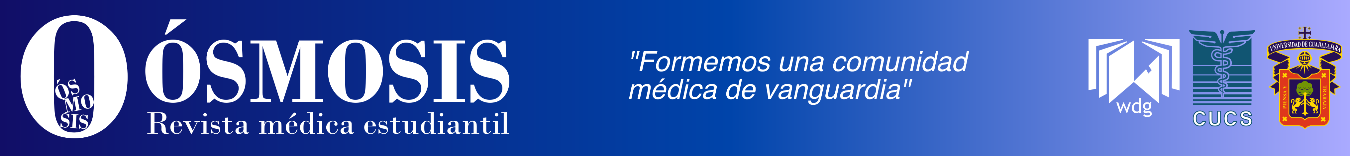 Lista de verificación de la guía STROBE para el Estudio observacionalNota: Se ha publicado un artículo que explica y detalla la elaboración de cada punto de la lista, y se ofrece el contexto metodológico y ejemplos reales de comunicación transparente. La lista de puntos STROBE se debe utilizar preferiblemente junto con ese artículo (gratuito en las páginas web de las revistas PLoS Medicine (http://www.plosmedicine.org/), Annals of Internal Medicine (http://www.annals.org/) y Epidemiology (http://www.epidem.com/). En la página web de STROBE (http://www.strobe-statement.org) aparecen las diferentes versiones de la lista correspondientes a los estudios de cohortes, a los estudios de casos y controles, y a los estudios transversales.Tomado de: von Elm E, Altman DG, Egger M, Pocock SJ, Gotzsche PC, Vandenbroucke JP. The Strengthening the Reporting of Observational Studies in Epidemiology (STROBE) Statement: guidelines for reporting observational studies.SecciónDescripciónDescripción¿Cumple con el requisito?TítuloLas palabras “estudio observacional” deben estar incluidas en el título junto con el objeto de estudio (ej. síntoma, diagnóstico, prueba, intervención terapéutica)Las palabras “estudio observacional” deben estar incluidas en el título junto con el objeto de estudio (ej. síntoma, diagnóstico, prueba, intervención terapéutica)Resumen / AbstractEn español e inglés. De 250 palabras.Incluye (de ser posible):Antecedentes: Describir la importancia del presenteartículo en el contexto actual.Objetivo de la revisión: Propósito de la revisiónMétodos: Describir brevemente los métodos utilizadospara realizar el estudioResultados: Breve resumen de los resultados obtenidosLimitaciones del estudioConclusión: Mencionar la nueva conclusión a la que llegó como resultado de la revisión sistemáticaEn español e inglés. De 250 palabras.Incluye (de ser posible):Antecedentes: Describir la importancia del presenteartículo en el contexto actual.Objetivo de la revisión: Propósito de la revisiónMétodos: Describir brevemente los métodos utilizadospara realizar el estudioResultados: Breve resumen de los resultados obtenidosLimitaciones del estudioConclusión: Mencionar la nueva conclusión a la que llegó como resultado de la revisión sistemáticaPalabras clave4-9 palabras clave. Se recomienda utilizar los términos encontrados en The Index Medicus Database. Estos términos, llamados MESH, se pueden encontrar en el sitio http://www.ncbi.nlm.nih.gov/entrez/query.fcgi?db=mesh4-9 palabras clave. Se recomienda utilizar los términos encontrados en The Index Medicus Database. Estos términos, llamados MESH, se pueden encontrar en el sitio http://www.ncbi.nlm.nih.gov/entrez/query.fcgi?db=meshIntroducciónRationale/AntecedentesDescribir la importancia de investigar del tema explorado en el artículo, así como el contexto teórico en el que se realiza la revisión.IntroducciónObjetivosExplique con claridad las preguntas que se abordarán con referencia a los participantes, intervenciones, comparaciones, resultados y diseño del estudio (método PICOS).IntroducciónTérminos de importanciaDefinir términos inusuales o palabras importantes para el entendimiento	del texto. Por ejemplo: si el artículo describe las pruebas isométricas de resistencia de la espalda baja, el autor debe definir claramente éstas pruebas y su función.MétodosDiseño del estudioPresentar los elementos clave del diseño del estudio al inicio del documento.MétodosContextoDescribir el marco, locaciones y fechas relevantes, incluyendo los períodos de reclutamiento, exposición, seguimiento y recolección de información.MétodosParticipantes(a) Estudios de cohorte – Brindar los criterios de elegibilidad, las fuentes y los métodos de selección de los participantes. Especificar los métodos de seguimiento.Estudios de control de casos – Brindar los criterios   de elegibilidad, las fuentes y los métodos de verificación de los casos y el proceso de selección de los controles. Exponer la justificación de la elección casos y controles.Estudios transversales – Brindar el criterio de elegibilidad, las fuentes y los métodos de selección de participantes.(b) Estudios de cohorte – Para estudios emparejados, ofrecer los criterios de emparejamiento y el número de participantes con exposición y sin exposición. Estudios de control de casos – Para estudios emparejados, ofrecer los criterios de emparejamiento y el número de controles por caso.MétodosVariablesDefinir claramente todas las variables: De resultados, exposiciones, predictores, posibles factores de confusión y modificadores de efecto. Si aplica, proporcionar los criterios diagnósticos.MétodosFuentes de datos/medidasPara cada variable de interés, indicar las fuentes de información y los detalles de los métodos de valoración (medida). Especificar la comparabilidad de los métodos de evaluación si existe más de un grupo.MétodosSesgo Especificar todas las medidas adoptadas para afrontar posibles fuentes de sesgo.MétodosTamaño muestralExplicar cómo se determinó el tamaño muestral.MétodosVariables cuantitativasExplicar cómo se trataron las variables cuantitativas en el análisis. Si aplica, explicar qué grupos se definieron y por qué.MétodosMétodos estadísticos Describir todos los métodos estadísticos, incluyendo aquellos empleados para controlar factores de confusión.Describir todos los métodos estadísticos, incluyendo aquellos empleados para controlar factores de confusión.Describir cualquier método utilizado para analizar subgrupos e interacciones.Explicar el tratamiento de los datos ausentes.Estudios de cohorte – Si aplica, explicar cómo se afrontaron las pérdidas en el seguimiento.Estudios de control de casos – Si aplica, explicar cómo se aparearon los casos y controles.Estudios transversales – Si aplica, especificar cómo se tiene en cuenta en el análisis la estrategia de muestreo.Describir cualquier análisis de sensibilidad.ResultadosParticipantesIndicar el número de participantes en cada fase del estudio; p. ej., número de participantes elegibles, analizados para ser incluidos, confirmados elegibles, incluidos en el estudio, los que tuvieron un seguimiento completo y los analizados.Describir las razones de la pérdida de participantes en cada fase.Considerar el uso de un diagrama de flujo.ResultadosDatos descriptivosDescribir las características de los participantes en el estudio (p. ej., demográficas, clínicas, sociales) y la información sobre las exposiciones y los posibles factores de confusión.Indicar el número de participantes con datos ausentes en cada variable de interés.Estudios de cohorte – Resumir el período de seguimiento (p. ej., promedio y total).ResultadosDatos de las variables de resultadoEstudios de cohorte – Indicar el número de eventos resultado o bien proporcionar medidas de resumen a lo largo del tiempo.Estudios de casos y controles – Indicar el número de participantes en cada categoría de exposición o bien proporcionar medidas resumen de exposición.Estudios transversales – Indicar el número de eventos resultado o bien proporcionar medidas resumen.ResultadosResultados principalesProporcionar estimaciones no ajustadas y, si aplica, ajustadas por factores de confusión, así como su precisión (p. ej., intervalos de confianza del 95%). Especificar los factores de confusión por los que se ajusta y las razones para incluirlos.Si se categorizan variables continuas, describir los límites de los intervalos.Si es pertinente, considerar acompañar las estimaciones de riesgo relativo con riesgo absoluto por un período de tiempo relevante.ResultadosOtros análisisDescribir otros análisis efectuados (de subgrupos, interacciones o sensibilidad).DiscusiónResumen de la evidenciaResuma los principales hallazgos, incluido el nivel de evidencia de cada resultado principal; considere su relevancia para grupos clave.DiscusiónLimitaciones de la revisiónReportar puntos débiles del estudio realizadoMencionar áreas para mejorarDiscusiónInterpretaciónProporcionar una interpretación global prudente de los resultados considerando objetos, limitaciones, multiplicidad de análisis, resultados de estudios similares y otras pruebas empíricas relevantes.DiscusiónGenerabilidadDiscutir la posibilidad de generalizar los resultados (validez externa).ConclusiónConclusiónPrincipales hallazgos reportados en la discusión.La conclusión debe ser producto de la información mencionada en el cuerpo del artículoMencionar principales implicaciones de la información recabada en el contexto clínico.Mencionar directivas para futuras iniciativas de investigaciónAgradecimientosAgradecimientosEn caso de ser así, reconocer el trabajo de personas externas a los autores del artículo, que apoyaron o asistieron en la preparación del manuscrito, mencionando su nombre y el trabajo que realizaron.Conflicto de interesesConflicto de interesesSe declara si se tuvo posibles fuentes de influencia o influencia percibida en la conducta y las conclusiones del estudio; cómo se gestionaron.FinanciamientoFinanciamientoSe declara sí se tuvo fuentes de financiación y otro tipo de apoyo; papel de los financiadores en la recopilación, interpretación e información de datos.BibliografíaBibliografíaEn formato NLM.Si bien las referencias utilizadas no están limitadas a un período temporal específico (p. ej. “Últimos 10 años”), se recomienda que los autores se apoyen de la literatura más actualizada, para que el texto refleje el contexto actual del tema estudiado.